附件2   湖南水利水电职业技术学院位置及路线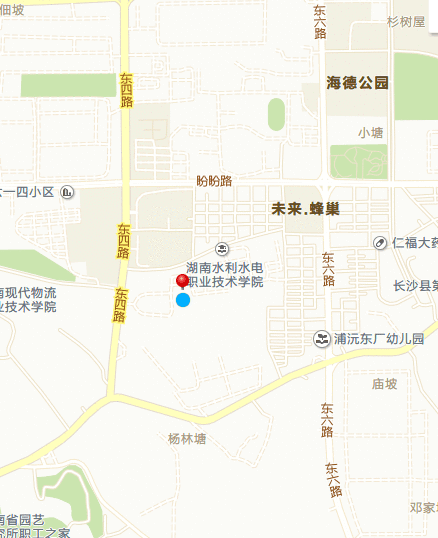 1．长沙火车站：①乘114路公交车泉塘下车（直达）前行100m左右至东四路，左拐前行300m到学校新大门；②乘出租车约11公里。③火车站售票口乘地铁到人民东路站，出2号出口，坐809路公交车或火车站乘362公交车到长沙电力职业技术学院站下车，向西前行100m左右至东四路，左拐前行300m左右到学校新大门。2．长沙高铁南站：①乘503路至汽车东站，转乘362路（原114区间车）公交车泉塘下车（直达）前行100m左右至东四路，左拐前行300m左右到学校新大门；②乘出租车约20公里。③乘地铁到人民东路站，出2号出口坐809路公交车到长沙电力职业技术学院站下车，向西前行100m左右至东四路，左拐前行300m左右到学校新大门。3．机场：①出机场乘114路公交车泉塘下车（直达）逆行100m左右至东四路，左拐前行300m到学校新大门；②乘出租车约16公里。